ВЕС И РОСТ МАЛЬЧИКОВ ДО 2 ЛЕТ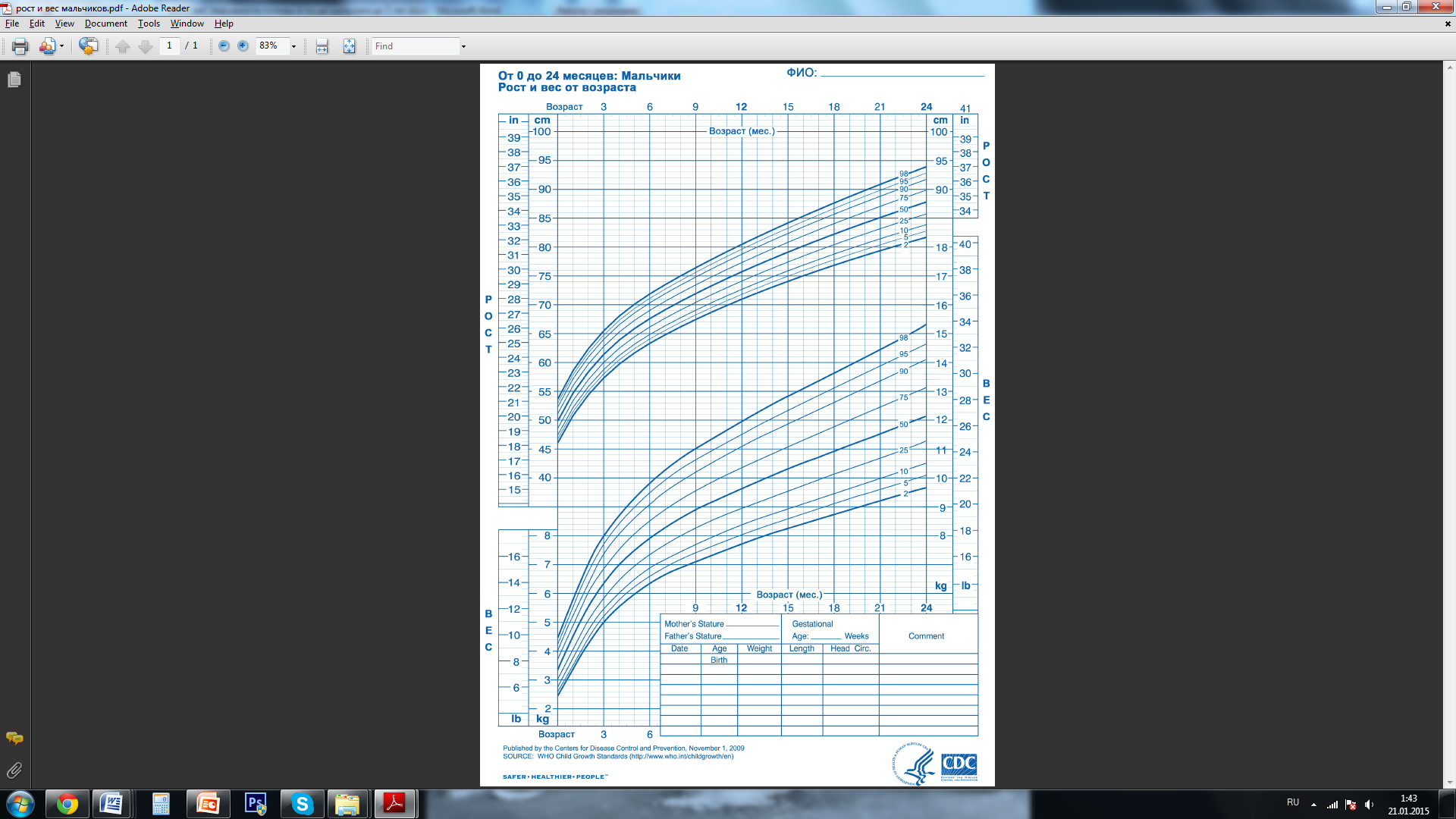 ОКРУЖНОСТЬ ГОЛОВЫ. При рождении окружность головы у доношенных детей 33—37,5 см, она не должна превышать окружность грудной клетки больше чем на 1—2 см. В первые 3—5 мес ежемесячная прибавка составляет 1—1,5 см, а затем 0,5—0,7 см в месяц. К году окружность головы увеличивается на 10—12 см и достигает 46—48 см. Окружность головы и весо-ростовое отношение до 3 лет МАЛЬЧИКИ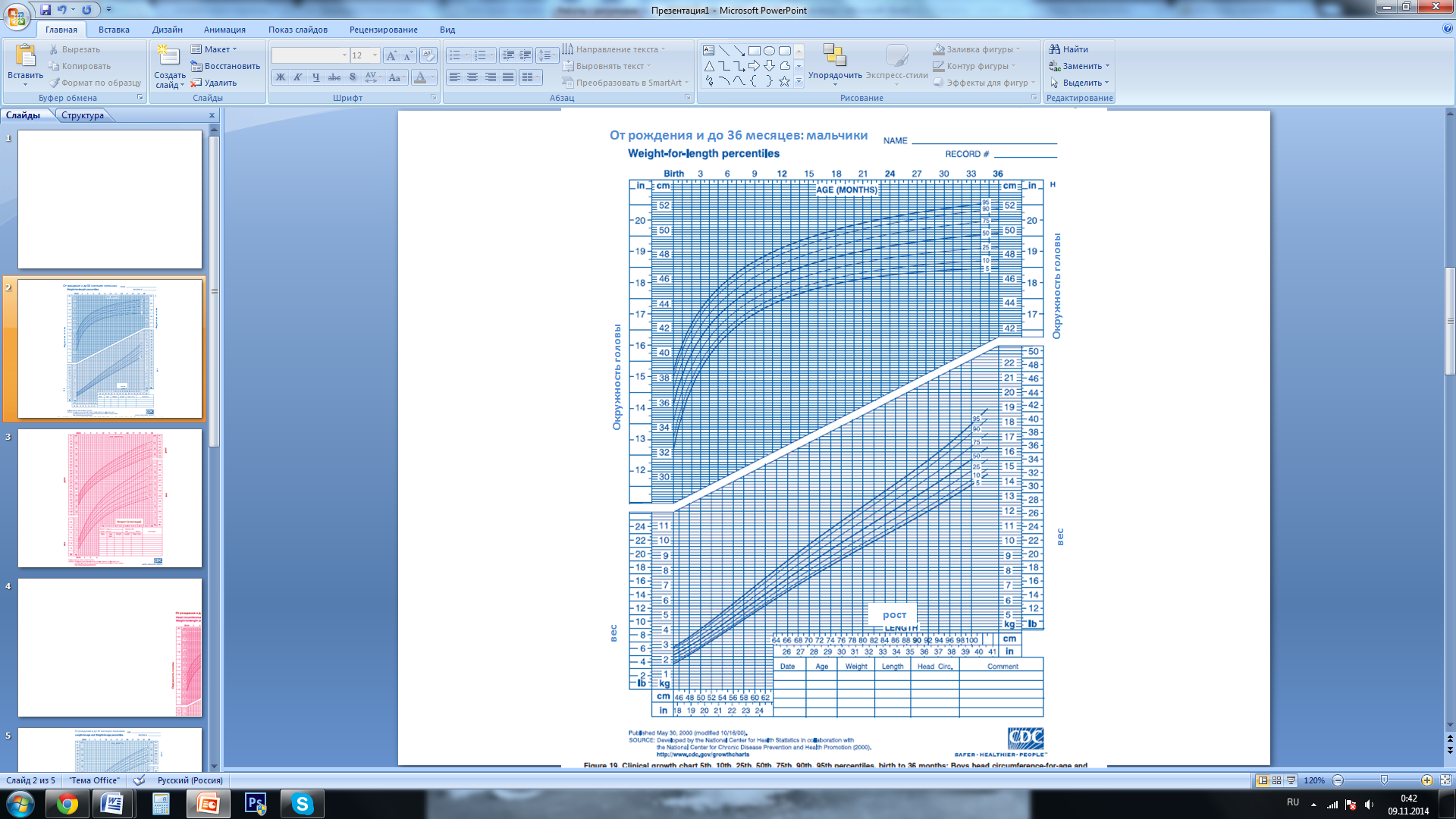 ОКРУЖНОСТЬ ГРУДИ  у новорожденных 33— 35 см. Окружность груди при рождении на 1-2 см меньше окружности головы (32-34 см). В течение 3-4 мес жизни она увеличивается на 3-2,5 см в мес, затем прирост ее снижается и в конце года составляет около 0,5-0,4 см в мес. К году окружность грудной клетки увеличивается на 15—20 см. Переднезадний размер грудной клетки у большинства доношенных новорожденных меньше поперечного размера или равен ему. Уже в конце первого года жизни поперечный размер начинает превышать переднезадний и форма грудной клетки начинает приближаться к конфигурации взрослого, т. е. уплощается. К 4 мес окружность груди = окружности головы. К 6 мес окружность грудной клетки составляет 45 см.Возраст (мес)25%50%75%МЫ033,534,836,6135,236,537,9236,938,339,8337,238,439,9439,841,443,4541,242,945642,544,346,3743,645,547,5844,646,448,5945,447,249,31046,147,9501146,648,450,6124748,751